Давлятова Камила Аскаровна,учительница начальных классов школы-лицея им. К. Сатпаева, Туркестанская область,Казыгуртский районВ мире сказкиУрок: Русский языкРаздел: 6. Традиции и фольклорУрок-инсценировка сказки «Репка»Урок: Русский языкРаздел: 6. Традиции и фольклорУрок-инсценировка сказки «Репка»Тип урока: Повторительно-обобщающий урокТип урока: Повторительно-обобщающий урокКласс:1 «Б»Класс:1 «Б»Кол-во присутствующих:Кол-во отсутствующих:Цели обученияС.1.3.- Отвечать на вопросы и подбирать соответствующую иллюстрацию/ картину к прослушанному сообщению.Ч.1.1.- Читать целыми словами знакомые слова.Г.2.1.- Создавать высказывание на основе сюжетных картинок.П.4 -Писать заглавную букву в написании имен, кличекС.1.3.- Отвечать на вопросы и подбирать соответствующую иллюстрацию/ картину к прослушанному сообщению.Ч.1.1.- Читать целыми словами знакомые слова.Г.2.1.- Создавать высказывание на основе сюжетных картинок.П.4 -Писать заглавную букву в написании имен, кличекС.1.3.- Отвечать на вопросы и подбирать соответствующую иллюстрацию/ картину к прослушанному сообщению.Ч.1.1.- Читать целыми словами знакомые слова.Г.2.1.- Создавать высказывание на основе сюжетных картинок.П.4 -Писать заглавную букву в написании имен, кличекЦели урокаВсе учащиеся смогут: пересказать сюжет сказкиВсе учащиеся смогут: пересказать сюжет сказкиВсе учащиеся смогут: пересказать сюжет сказкиЦели урокаБольшинство  учащиеся смогут: определить, что это сказкаБольшинство  учащиеся смогут: определить, что это сказкаБольшинство  учащиеся смогут: определить, что это сказкаЦели урокаНекоторые учащиеся смогут: дописать пропущенные буквы в словахНекоторые учащиеся смогут: дописать пропущенные буквы в словахНекоторые учащиеся смогут: дописать пропущенные буквы в словахЯзыковая цельУчащиеся могут: используя ключевые слова и фразы пересказать сказкуУчащиеся могут: используя ключевые слова и фразы пересказать сказкуУчащиеся могут: используя ключевые слова и фразы пересказать сказкуЯзыковая цельКлючевые слова и фразы: репка. дед ,сказка, Жучка, внучкаКлючевые слова и фразы: репка. дед ,сказка, Жучка, внучкаКлючевые слова и фразы: репка. дед ,сказка, Жучка, внучкаЯзыковая цельВопросы для обсуждения:Кто посадил репку? Кто тянул репку? Кто кому помогал? Вопросы для обсуждения:Кто посадил репку? Кто тянул репку? Кто кому помогал? Вопросы для обсуждения:Кто посадил репку? Кто тянул репку? Кто кому помогал? Языковая цельМожете ли Вы сказать: Зачем дед вытянул репку?Можете ли Вы сказать: Зачем дед вытянул репку?Можете ли Вы сказать: Зачем дед вытянул репку?Языковая цельПисьменные подсказки: найти и написать под руководством учителя ключевые слова из сказкиПисьменные подсказки: найти и написать под руководством учителя ключевые слова из сказкиПисьменные подсказки: найти и написать под руководством учителя ключевые слова из сказкиЯзыковая цельПолезные фразы для диалога:Кто вытянул репку? Кто кому помог?Полезные фразы для диалога:Кто вытянул репку? Кто кому помог?Полезные фразы для диалога:Кто вытянул репку? Кто кому помог?Предыдущее обучениеСказка «Репка»Сказка «Репка»Сказка «Репка»ПЛАНПЛАНПЛАНПланируемое времяЗапланированная деятельность (впишите свои задания, вместо изложенных ниже)РесурсыНачало 3 минуты               2 минуты1.Разминка. Танец маленьких утят..2.Объявление темы и цели урока.СлайдыСередина  2минутыГрупповая работа10 минут13 минут2 минуты.Рефлексия«Ролевая игра»мастерство учащихся 6 минут1.Конкурс «Угадай сказку по иллюстрации»2.Конкурс «Лучший чтец сказки «Репка».3.Работа по постеру (учащиеся работают по сюжетным картинкам и раскрашивают иллюстрации к различным сказкам).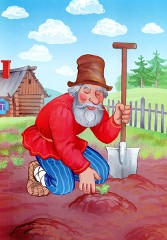 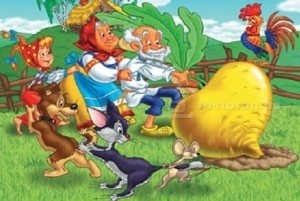 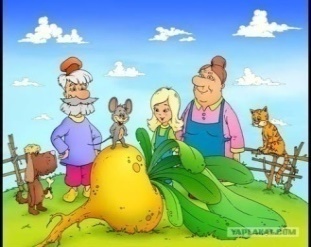 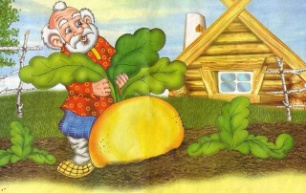 Ответы на вопросы: -Что такое сказка?-Кто посадил репку?-Какая была репка?-Кого позвала бабка и тд?-Кто главный герой сказки?-Кто вам больше всего понравился?-Чему учит детей эта сказка?4.Конкурс «Угадай животное по картинкам».5. Сценка «Репка».Будем сказки вспоминать, Будем в сказки мы играть.Сказку «Репка» посмотрите И героям помогитеКто за кем, где должен встать? Слайды    1 балл за угаданную сказкуХорошее чтение – 1 баллПравильное расположение героев -1 баллВатман, цветные карандаши, клей, разноцветные сюжетные картинки.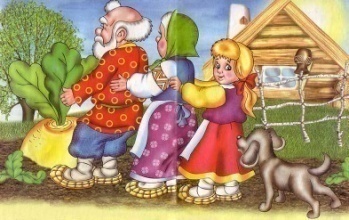 Картинки животных.1 балл.Костюмы сказочных героев, лопата, ведро.1 балл.Конец.2 минуты5 минут1.Урок понравился - закрасьте репу полностью;Не понравился - не докрашиваем.2.Прощальный танец «Маленькая страна»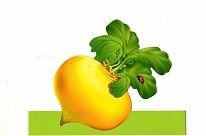 Слайды